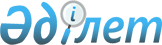 О внесении изменений и дополнений в решение от 29 декабря 2010 года № 33/225-IV "О бюджете города Семей на 2011-2013 годы"
					
			Утративший силу
			
			
		
					Решение маслихата города Семей Восточно-Казахстанской области от 25 марта 2011 года N 36/245-IV. Зарегистрировано Управлением юстиции города Семей Департамента юстиции Восточно-Казахстанской области 30 марта 2011 года за N 5-2-142. Прекращено действие по истечении срока, на который решение было принято, на основании письма аппарата маслихата города Семей Восточно-Казахстанской области от 25 января 2012 года N 01-26/22

      Сноска. Прекращено действие по истечении срока, на который решение было принято, на основании письма аппарата маслихата города Семей Восточно-Казахстанской области от 25.01.2012 N 01-26/22.

      

      

      В соответствии со статьями 106, 109 Бюджетного кодекса Республики Казахстан от 4 декабря 2008 года № 95- IV, подпунктом 1) пункта 1 статьи 6 Закона Республики Казахстан от 23 января 2001 года № 148 «О местном государственном управлении и самоуправлении в Республике Казахстан», решением Восточно-Казахстанского областного маслихата от 11 марта 2011 года № 27/336-IV «О внесении изменений и дополнений в решение от 24 декабря 2010 года № 26/310-IV «Об областном бюджете на 2011-2013 годы» (зарегистрировано в Реестре государственной регистрации нормативных правовых актов от 17 марта 2011 года № 2543) маслихат города Семей РЕШИЛ:



      1. Внести в решение от 29 декабря 2010 года № 33/225-IV «О бюджете города Семей на 2011-2013 годы» (зарегистрировано в Реестре государственной регистрации нормативных правовых актов от 30 декабря 2010 года № 5-2-139, опубликовано в газетах «Семей таңы» и «Вести Семей» от 5 января 2011 года № 1), следующие изменения и дополнения:



      1) пункт 1 указанного решения изложить в новой редакции:

      «Утвердить городской бюджет на 2011 год согласно приложению 1 в следующих объемах:

      1) доходы – 19 365 345 тысяч тенге:

      налоговые поступления – 8 670 865 тысяч тенге;

      неналоговые поступления – 129 297 тысяч тенге;

      поступления от продажи основного капитала – 132 634 тысяч тенге;

      поступления трансфертов – 10 432 549 тысяч тенге;

      2) затраты – 19 261 370,8 тысяч тенге;

      3) чистое бюджетное кредитование – 10 029 тысяч тенге:

      бюджетные кредиты - 10 682 тысяч тенге;

      погашение бюджетных кредитов - 653 тысяч тенге;

      4) сальдо по операциям с финансовыми активами – 105 400 тысяч тенге:

      приобретение финансовых активов – 105 400 тысяч тенге;

      поступления от продажи финансовых активов государства - 0  тысяч тенге;

      5) дефицит (профицит) бюджета – (-) 11 454,8 тысяч тенге;

      6) финансирование дефицита (использование профицита) бюджета –  11 454,8 тысяч тенге:

      поступление займов – 494 502 тысяч тенге;

      погашение займов – 550 653 тысяч тенге;

      используемые остатки бюджетных средств – 67 605,8 тысяч тенге»;



      2) в пункте 2 цифру «167 937» заменить цифрой «175 573,3»;



      3) в пункте 10:

      в абзаце пятом цифру «36043» заменить цифрой «36520»;

      в абзаце шестом цифру «18700» заменить цифрой «24230»;

      в абзаце седьмом цифру «6910» заменить цифрой «7230»;

      дополнить абзацем восьмым:

      на участие в спортивных мероприятиях коммунального государственного казенного предприятия «Семей» - 25 000 тысяч тенге;

      дополнить абзацем девятым:

      на организацию полной телефонизации общеобразовательных школ – 1 633 тысяч тенге;

      дополнить абзацем десятым:

      на проведение первоочередных работ для обеспечения бесперебойного теплоснабжения – 80 891 тысяч тенге;

      дополнить абзацем одиннадцатым:

      на проведение марафона-эстафеты «Расцвет села – расцвет Казахстана» - 3 141 тысяч тенге.



      4) в пункте 10-1:

      в абзаце четвертом цифру «26700» заменить цифрой «29667»;

      дополнить абзацем пятым:

      на выкуп здания химводоочистки и дымовой трубы, расположенных на территории ТЭЦ-1 города Семей, для осуществления проекта «Модернизация существующих мощностей котельных и ТЭЦ, сохранившихся в схеме центрального теплоснабжения, реконструкция тепловых сетей в городе Семей». Расширение и реконструкция ТЭЦ-1 (1 очередь) – 30 000 тысяч тенге;



      дополнить абзацем шестым:

      на энергоснабжение домов индивидуальной застройки – 26 809 тысяч тенге.



      5) в пункте 10-2:

      в абзаце первом цифру «41257» заменить цифрой «43759»;

      в абзаце втором цифру «1856» заменить цифрой «1934»;

      в абзаце четвертом цифру «119406» заменить цифрой «101663»;

      в абзаце седьмом цифру «76757» заменить цифрой «59014»;

      в абзаце десятом цифру «39010» заменить цифрой «47024»;

      дополнить абзацем двенадцатым:

      на увеличение размера доплаты за квалификационную категорию учителям школ и воспитателям дошкольных организаций образования – 61 119 тысяч тенге:



      дополнить абзацем тринадцатым:

      на частичное субсидирование заработной платы, предоставление субсидий на переезд, создание центров занятости – 73 871 тысяч тенге;



      дополнить абзацем четырнадцатым:

      на частичное субсидирование заработной платы – 38 610 тысяч тенге;

      дополнить абзацем пятнадцатым:

      на создание центров занятости– 35 261 тысяч тенге.



      6) в пункте 10-3:

      в абзаце третьем цифру «3000000» заменить цифрой «7164000»;



      дополнить абзацем пятым:

      на развитие инженерно-коммуникационной инфраструктуры в рамках Программы занятости 2020 – 444 000 тысяч тенге;



      дополнить абзацем шестым:

      в рамках содействия развитию предпринимательства на селе – 144 000 тысяч тенге;



      дополнить абзацем седьмым:

      в рамках повышения мобильности трудовых ресурсов – 300 000 тысяч тенге.



      7) в пункте 10-4 цифру «260682» заменить цифрой «494502»:

      дополнить абзацем третьим:

      на строительство по программе «Занятость» - 233 820 тысяч тенге.



      8) приложение 1 изложить в новой редакции, согласно приложению 1.



      9) приложение 6 изложить в новой редакции, согласно приложению 2.



      2. Настоящее решение вводится в действие с 1 января 2011 года.      Председатель сессии

      городского маслихата                             М. Құрманбай      Секретарь

      городского маслихата                               К. Мирашев

Приложение 1

к решению № 36/245-IV

от 25 марта 2011 года 

Бюджет города Семей на 2011 год        

      

      Секретарь

      городского маслихата                             К. Мирашев

Приложение 2

к решению № 36/245-IV

от 25 марта 2011 года 

Бюджетные программы сельских округов,

поселков в бюджете на 2011 годтысяч тенге      Секретарь

      городского маслихата                             К. Мирашев
					© 2012. РГП на ПХВ «Институт законодательства и правовой информации Республики Казахстан» Министерства юстиции Республики Казахстан
				Кате

горияКлассПод

классНаименованиеСумма

(тысяч тенге)12345I. Доходы19 365 345,01Налоговые поступления8 670 865,001Подоходный налог3 845 601,02Индивидуальный подоходный налог3 845 601,003Социальный налог2 965 392,01Социальный налог2 965 392,004Налоги на собственность1 396 886,01Налоги на имущество725 287,03Земельный налог194 575,04Налог на транспортные средства474 660,05Единый земельный налог2 364,005Внутренние налоги на товары, работы и услуги385 570,02Акцизы92 163,03Поступления за использование природных и других ресурсов115 000,04Сборы за ведение предпринимательской и профессиональной деятельности131 884,05Налог на игорный бизнес46 523,008Обязательные платежи, взимаемые за совершение юридически значимых действий и (или) выдачу документов уполномоченными на то государственными органами или должностными лицами77 416,01Государственная пошлина77 416,02Неналоговые поступления129 297,001Доходы от государственной собственности39 260,01Поступления части чистого дохода государственных предприятий8 610,05Доходы от аренды имущества, находящегося в государственной собственности30 650,004Штрафы, пени, санкции, взыскания, налагаемые государственными учреждениями, финансируемыми из государственного бюджета, а также содержащимися и финансируемыми из бюджета (сметы расходов) Национального Банка Республики Казахстан5 254,01Штрафы, пени, санкции, взыскания, налагаемые государственными учреждениями, финансируемыми из государственного бюджета, а также содержащимися и финансируемыми из бюджета (сметы расходов) Национального Банка Республики Казахстан, за исключением поступлений5 254,006Прочие неналоговые поступления84 783,01Прочие неналоговые поступления84 783,03Поступления от продажи основного капитала132 634,001Продажа государственного имущества, закрепленного за государственными учреждениями40 211,01Продажа государственного имущества, закрепленного за государственными учреждениями40 211,003Продажа земли и нематериальных активов92 423,01Продажа земли82 732,02Продажа нематериальных активов9 691,04Поступления трансфертов10 432 549,002Трансферты из вышестоящих органов государственного управления10 432 549,02Трансферты из областного бюджета10 432 549,0Функ

цио

наль

ная

груп

паФунк

цио

наль

ная

под

груп

паАдми

нис

тра

торПро

грам

маНаименование расходовСумма

(тыс. тенге)123456II. Затраты19 261 370,801Государственные услуги общего характера422 118,01Представительные, исполнительные и другие органы, выполняющие общие функции государственного управления313 457,0112Аппарат маслихата района (города областного значения)21 027,0001Услуги по обеспечению деятельности маслихата района (города областного значения)20 877,0002Создание информационных систем150,0122Аппарат акима района (города областного значения)181 635,0001Услуги по обеспечению деятельности акима района (города областного значения)178 609,0002Создание информационных систем2 229,0003Капитальные расходы государственных органов797,0123Аппарат акима района в городе, города районного значения, поселка, аула (села), аульного (сельского) округа110 795,0001Услуги по обеспечению деятельности акима района в городе, города районного значения, поселка, аула (села), аульного (сельского) округа103 723,0022Капитальные расходы государственных органов7 072,02Финансовая деятельность36 565,0459Отдел экономики и финансов района (города областного значения)36 565,0003Проведение оценки имущества в целях налогообложения3 311,0004Организация работы по выдаче разовых талонов и обеспечение полноты сбора сумм от реализации разовых талонов32 995,0011Учет, хранение, оценка и реализация имущества, поступившего в коммунальную собственность259,09Прочие государственные услуги общего характера72 096,0459Отдел экономики и финансов района (города областного значения)72 096,0001Услуги по реализации государственной политики в области формирования и развития экономической политики, государственного планирования, исполнения бюджета и управления коммунальной собственностью района (города областного значения)71 542,0002Создание информационных систем554,002Оборона42 476,01Военные нужды33 843,0122Аппарат акима района (города областного значения)33 843,0005Мероприятия в рамках исполнения всеобщей воинской обязанности33 843,02Организация работы по чрезвычайным ситуациям8 633,0122Аппарат акима района (города областного значения)8 633,0007Мероприятия по профилактике и тушению степных пожаров районного (городского) масштаба, а также пожаров в населенных пунктах, в которых не созданы органы государственной противопожарной службы8 633,003Общественный порядок, безопасность, правовая, судебная, уголовно-исполнительная деятельность28 173,01Правоохранительная деятельность28 173,0458Отдел жилищно-коммунального хозяйства, пассажирского транспорта и автомобильных дорог района (города областного значения)28 173,0021Обеспечение безопасности дорожного движения в населенных пунктах28 173,004Образование6 198 003,01Дошкольное воспитание и обучение650 008,0464Отдел образования района (города областного значения)650 008,0009Обеспечение деятельности организаций дошкольного воспитания и обучения588 889,0021Увеличение размера доплаты за квалификационную категорию учителям школ и воспитателям дошкольных организаций образования61 119,02Начальное, основное среднее и общее среднее образование5 135 651,0464Отдел образования района (города областного значения)5 135 651,0003Общеобразовательное обучение4 841 305,0006Дополнительное образование для детей294 346,04Техническое и профессиональное, послесреднее образование93 907,0464Отдел образования района (города областного значения)93 907,0018Организация профессионального обучения93 907,09Прочие услуги в области образования318 437,0464Отдел образования района (города областного значения)229 558,0001Услуги по реализации государственной политики на местном уровне в области образования23 634,0002Создание информационных систем241,0004Информатизация системы образования в государственных учреждениях образования района (города областного значения)12 073,0005Приобретение и доставка учебников, учебно-методических комплексов для государственных учреждений образования района (города областного значения)50 377,0007Проведение школьных олимпиад, внешкольных мероприятий и конкурсов районного (городского) масштаба7 840,0011Капитальный, текущий ремонт объектов образования в рамках реализации стратегии региональной занятости и переподготовки кадров29 355,0015Ежемесячные выплаты денежных средств опекунам (попечителям) на содержание ребенка сироты (детей-сирот), и ребенка (детей), оставшегося без попечения родителей47 024,0020Обеспечение оборудованием, программным обеспечением детей-инвалидов, обучающихся на дому59 014,0472Отдел строительства, архитектуры и градостроительства района (города областного значения)88 879,0037Строительство и реконструкция объектов образования88 879,006Социальная помощь и социальное обеспечение1 005 820,02Социальная помощь915 141,0451Отдел занятости и социальных программ района (города областного значения)915 141,0002Программа занятости135 655,0004Оказание социальной помощи на приобретение топлива специалистам здравоохранения, образования, социального обеспечения, культуры и спорта в сельской местности в соответствии с законодательством Республики Казахстан7 258,0005Государственная адресная социальная помощь94 359,0006Жилищная помощь45 665,0007Социальная помощь отдельным категориям нуждающихся граждан по решениям местных представительных органов246 805,0010Материальное обеспечение детей-инвалидов, воспитывающихся и обучающихся на дому51 950,0013Социальная адаптация лиц, не имеющих определенного местожительства56 235,0014Оказание социальной помощи нуждающимся гражданам на дому176 707,0016Государственные пособия на детей до 18 лет34 416,0017Обеспечение нуждающихся инвалидов обязательными гигиеническими средствами и предоставление услуг специалистами жестового языка, индивидуальными помощниками в соответствии с индивидуальной программой реабилитации инвалида30 830,0023Обеспечение деятельности центров занятости35 261,09Прочие услуги в области социальной помощи и социального обеспечения90 679,0451Отдел занятости и социальных программ района (города областного значения)90 679,0001Услуги по реализации государственной политики на местном уровне в области обеспечения занятости и реализации социальных программ для населения87 327,0011Оплата услуг по зачислению, выплате и доставке пособий и других социальных выплат3 281,0012Создание информационных систем71,007Жилищно-коммунальное хозяйство2 699 504,01Жилищное хозяйство1 469 297,0458Отдел жилищно-коммунального хозяйства, пассажирского транспорта и автомобильных дорог района (города областного значения)2 039,0003Организация сохранения государственного жилищного фонда2 039,0472Отдел строительства, архитектуры и градостроительства района (города областного значения)1 467 258,0003Строительство и (или) приобретение жилья государственного коммунального жилищного фонда312 600,0004Развитие и обустройство инженерно-коммуникационной инфраструктуры118 138,0018Развитие инженерно-коммуникационной инфраструктуры в рамках Программы занятости 2020444 000,0019Строительство жилья592 520,02Коммунальное хозяйство791 431,0123Аппарат акима района в городе, города районного значения, поселка, аула (села), аульного (сельского) округа4 023,0014Организация водоснабжения населенных пунктов549,0015Ремонт инженерно-коммуникационной инфраструктуры и благоустройство населенных пунктов в рамках реализации cтратегии региональной занятости и переподготовки кадров3 474,0458Отдел жилищно-коммунального хозяйства, пассажирского транспорта и автомобильных дорог района (города областного значения)377 680,0012Функционирование системы водоснабжения и водоотведения40 350,0026Организация эксплуатации тепловых сетей, находящихся в коммунальной собственности районов (городов областного значения)80 891,0030Ремонт инженерно-коммуникационной инфраструктуры и благоустройство населенных пунктов в рамках реализации cтратегии региональной занятости и переподготовки кадров256 439,0472Отдел строительства, архитектуры и градостроительства района (города областного значения)409 728,0005Развитие коммунального хозяйства296 664,0006Развитие системы водоснабжения113 064,03Благоустройство населенных пунктов438 776,0123Аппарат акима района в городе, города районного значения, поселка, аула (села), аульного (сельского) округа5 360,0009Обеспечение санитарии населенных пунктов5 360,0458Отдел жилищно-коммунального хозяйства, пассажирского транспорта и автомобильных дорог района (города областного значения)433 416,0015Освещение улиц в населенных пунктах137 055,0016Обеспечение санитарии населенных пунктов44 627,0017Содержание мест захоронений и захоронение безродных7 833,0018Благоустройство и озеленение населенных пунктов243 901,008Культура, спорт, туризм и информационное пространство452 328,01Деятельность в области культуры141 438,0455Отдел культуры и развития языков района (города областного значения)141 438,0003Поддержка культурно-досуговой работы141 438,02Спорт68 369,0465Отдел физической культуры и спорта района (города областного значения)68 369,0005Развитие массового спорта и национальных видов спорта2 453,0006Проведение спортивных соревнований на районном (города областного значения) уровне22 166,0007Подготовка и участие членов  сборных команд района (города областного значения) по различным видам спорта на областных спортивных соревнованиях43 750,03Информационное пространство163 119,0455Отдел культуры и развития языков района (города областного значения)91 603,0006Функционирование районных (городских) библиотек87 771,0007Развитие государственного языка и других языков народа Казахстана3 832,0456Отдел внутренней политики района (города областного значения)71 516,0002Услуги по проведению государственной информационной политики через газеты и журналы29 126,0005Услуги по проведению государственной информационной политики через телерадиовещание42 390,09Прочие услуги по организации культуры, спорта, туризма и информационного пространства79 402,0455Отдел культуры и развития языков района (города областного значения)31 374,0001Услуги по реализации государственной политики на местном уровне в области развития языков и культуры25 917,0002Создание информационных систем140,0004Капитальный, текущий ремонт объектов культуры в рамках реализации стратегии региональной занятости и переподготовки кадров5 017,0010Капитальные расходы государственных органов300,0456Отдел внутренней политики района (города областного значения)38 076,0001Услуги по реализации государственной политики на местном уровне в области информации, укрепления государственности и формирования социального оптимизма граждан26 285,0003Реализация региональных программ в сфере молодежной политики11 649,0004Создание информационных систем142,0465Отдел физической культуры и спорта района (города областного значения)9 952,0001Услуги по реализации государственной политики на местном уровне в сфере физической культуры и спорта9 838,0002Создание информационных систем114,09Топливно-энергетический комплекс и недропользование7 259 000,09Прочие услуги в области топливно-энергетического комплекса и недропользования7 259 000,0472Отдел строительства, архитектуры и градостроительства района (города областного значения)7 259 000,0009Развитие теплоэнергетической системы7 259 000,010Сельское, водное, лесное, рыбное хозяйство, особо охраняемые природные территории, охрана окружающей среды и животного мира, земельные отношения117 781,01Сельское хозяйство49 851,0459Отдел экономики и финансов района (города областного значения)1 934,0099Реализация мер социальной поддержки специалистов социальной сферы сельских населенных пунктов за счет целевого трансферта из республиканского бюджета1 934,0474Отдел сельского хозяйства и ветеринарии района (города областного значения)47 917,0001Услуги по реализации государственной политики на местном уровне в сфере сельского хозяйства и ветеринарии24 167,0002Создание информационных систем170,0003Капитальные расходы государственных органов6 780,0005Обеспечение функционирования скотомогильников (биотермических ям)16 800,06Земельные отношения24 171,0463Отдел земельных отношений района (города областного значения)24 171,0001Услуги по реализации государственной политики в области регулирования земельных отношений на территории района (города областного значения)23 581,0005Создание информационных систем200,0007Капитальные расходы государственных органов390,09Прочие услуги в области сельского, водного, лесного, рыбного хозяйства, охраны окружающей среды и земельных отношений43 759,0474Отдел сельского хозяйства и ветеринарии района (города областного значения)43 759,0013Проведение противоэпизоотических мероприятий43 759,011Промышленность, архитектурная, градостроительная и строительная деятельность32 940,02Архитектурная, градостроительная и строительная деятельность32 940,0472Отдел строительства, архитектуры и градостроительства района (города областного значения)32 940,0001Услуги по реализации государственной политики в области  строительства, архитектуры и градостроительства на местном уровне32 656,0002Создание информационных систем284,012Транспорт и коммуникации614 972,01Автомобильный транспорт609 632,0458Отдел жилищно-коммунального хозяйства, пассажирского транспорта и автомобильных дорог района (города областного значения)609 632,0023Обеспечение функционирования автомобильных дорог609 632,09Прочие услуги в сфере транспорта и коммуникаций5 340,0123Аппарат акима района в городе, города районного значения, поселка, аула (села), аульного (сельского) округа5 340,0020Ремонт и содержание автомобильных дорог населенных пунктов в рамках реализации стратегии региональной занятости и переподготовки кадров5 340,013Прочие304 599,33Поддержка предпринимательской деятельности и защита конкуренции21 326,0469Отдел предпринимательства района (города областного значения)21 326,0001Услуги по реализации государственной политики на местном уровне в области развития предпринимательства и промышленности21 170,0002Создание информационных систем156,09Прочие283 273,3458Отдел жилищно-коммунального хозяйства, пассажирского транспорта и автомобильных дорог района (города областного значения)53 100,0001Услуги по реализации государственной политики на местном уровне в области жилищно-коммунального хозяйства, пассажирского транспорта и автомобильных дорог52 716,0020Создание информационных систем384,0451Отдел занятости и социальных программ района (города областного значения)54 600,0022Поддержка частного предпринимательства в рамках программы «Дорожная карта бизнеса - 2020»54 600,0459Отдел экономики и финансов района (города областного значения)175 573,3012Резерв местного исполнительного органа района (города областного значения)175 573,315Трансферты83 656,51Трансферты83 656,5459Отдел экономики и финансов района (города областного значения)83 656,5006Возврат неиспользованных (недоиспользованных) целевых трансфертов4 291,5024Целевые текущие трансферты в вышестоящие бюджеты в связи с передачей функций государственных органов из нижестоящего уровня государственного управления в вышестоящий79 365,0III. Чистое бюджетное кредитование10 029,0Бюджетные кредиты10 682,010Сельское, водное, лесное, рыбное хозяйство, особо охраняемые природные территории, охрана окружающей среды и животного мира, земельные отношения10 682,01Сельское хозяйство10 682,0459Отдел экономики и финансов района (города областного значения)10 682,0018Бюджетные кредиты для реализации мер социальной поддержки специалистов социальной сферы сельских населенных пунктов10 682,0Погашение бюджетных кредитов653,05Погашение бюджетных кредитов653,001Погашение бюджетных кредитов653,01Погашение бюджетных кредитов, выданных из государственного бюджета653,0IV. Сальдо по операциям с финансовыми активами105 400,0Приобретение финансовых активов105 400,013Прочие105 400,009Прочие105 400,0459Отдел экономики и финансов района (города областного значения)105 400,0014Формирование или увеличение уставного капитала юридических лиц105 400,0Поступления от продажи финансовых активов государства0,0V. Дефицит (профицит) бюджета-11 454,8VI. Финансирование дефицита (использование профицита) бюджета11 454,8№Наименование сельского округа, поселкаВсегоВ том числе по программамВ том числе по программамВ том числе по программамВ том числе по программамВ том числе по программамВ том числе по программам№Наименование сельского округа, поселкаВсего001 "Услуги по обеспечению деятельности акима района в городе, города районного значения, поселка, аула (села), аульного (сельского) округа"009 "Обеспечение санитарии населенных пунктах"014 "Организация водоснабжения населенных пунктов"015 "Ремонт инженерно-коммуникационной инфраструктуры и благоустройство населенных пунктов в рамках реализации стратегии региональной занятости и переподготовки кадров"020 "Ремонт и содержание автомобильных дорог населенных пунктов в рамках реализации стратегии региональной занятости и переподготовки кадров"022 "Капитальные расходы государственных органов"1Абралинский6 3796 349302Айнабулакский5 6615 615463Акбулакский5 4195 382374Алгабасский6 2136 123905Достыкский7 2916 3329596Жазыкский5 4074 773855497Жиеналинский7 4326 4429908Знаменский8 5867 7778099Иртышский9 2966 879680173710Караоленский16 0518 88990707211Новобаженовский10 1077 680690173712Озерский9 1458 62052513Приречный10 8335 39895534014Танатский5 2055 1782715поселок Шульбинск7 0176 81020716поселок Чаган5 4765 4760Всего по бюджету125 518
103 723
5 360
549
3 474
5 340
7 072
